      עירית הרצליה – המחלקה לחינוך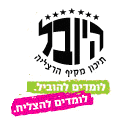 תיכון היובל הרצליהמס' ביה"ס 541169יוני 2018רשימת  ספרי לימוד לכיתה י' – שנה"ל תשע"טמקצועות הלימוד:לשון :  שיאי לשון – הוצאת רכס-ד"ר דולי לוי, מאיה דלל.             לכיתות מבר ואתגר – חוברת עבודה תירכש בתחילת השנה.תנ"ך:  תנ"ך מלא ללא פרוש, רצוי הוצאת קורן (חוץ מכיתות י'-1,2)הסטוריה: (כולם פרט לאתגר) טוטליטריות ושואה/ישראל גוטמן/הוצ' מרכז זלמן שז"ר.
		                       הלאומיות בישראל ובעמים – איל נווה ונעמי ורד /הוצאת רכס .מבוא למנהל וכלכלה: כיתת מב"ר-  מבוא לכלכלה/הוצאת רונאל/פרופסור יאיר זימון ונורית                                                            הירש-מהדורה חדשה 2012.                                     כיתות מב"ר/אתגר – חוברת עבודה-תירכש במרוכז בתחילת השנה.מתמטיקה :         5 יח"ל:          יואל גבע ואריק דז'לדטי-שאלונים 806+ 804 כרכים א' וב'.                                                                                             יואל גבע ואריק דז'לדטי-שאלון 806 כרכים ג' וד'.                              4 יח"ל:          יואל גבע ואריק דז'לדטי-שאלונים 806+804 כרכים א' וב'.                                                                                                                                                                    יואל גבע ואריק דז'לדטי-שאלון 804 כרכים ג' וד'.  3 יח"ל :         יואל גבע וריקי טל, שאלון 803                                                      אתי עוזרי ויצחק שלו שאלון 801 +802 (כרך משולב) – מהדורה                                                      מעודכנת לפי המאגר החדש.                                                     מאגר שאלות – חוברת לבגרות 3 יח"ל לשאלון 802, הוצאת ת"ל.                              מב"ר/אתגר:    אתי עוזרי ויצחק שלו שאלון 801 +802 (כרך משולב) – מהדורה                                                      מעודכנת לפי המאגר החדש.                                                     מאגר שאלות – חוברת לבגרות 3 יח"ל לשאלון 802, הוצאת ת"ל.      אנגלית:        מילון או מילונית בהתאם לחוזר מנכ"ל עדכני                            אלו ספרי הלימוד למי שהתקבל למואץHigh Five -Book and Workbook - ECB (10th-11th) Literature for 5 points, Option One - ECB (10th-11th)Mastering Module E G/ ECB (10th-11th)5  יח"לMaster Class - book and workbook - Eric Cohen Books (10th)Literature for 5 points - option 1, Eric Cohen Books (10th-12th grade) (3 years)המשך בדף 2...-2-4 יח"לTurning Point - book and workbook - (Eric Cohen Books)  (10th-11th)  Literature for 4 Points, Option One. (Eric Cohen Books) (10th-12th) (3 years)מב"ר+אתגר – רמת הלימוד תיקבע עפ"י המבחן בסמוך לתחילת שנה"ל.3 יח''לPoint The Way - Book and Workbook - Eric Cohen (10th-12th)Point To 3- Module B - UPP (10th-12th)לבוחרים ללמוד:ערבית:	           מילון ערבי – עברי / אברהם שרוני הוצ' משרד הביטחון.                         חוברת עבודה – תירכש במרוכז בתחילת השנה.   פיסיקה:          קרינה וחומר, כרך א', אופטיקה גאומטרית, עדי רוזן – ישמש בי' יא  (מבוא לפיסיקה)                         מכניקה ניוטונית, כרך א', עדי-רוזן ישמש ב-י'-יב'.דיפלומטיה ותקשורת בינלאומית: תירכש במרוכז במהלך השנה.הנדסת תוכנה: יסודות מדעי המחשב "עצמים תחילה" בשפת JAVA חלק א', נוע  רגוניס,                            שמרת מן ופדות גלעדי - מבט לחלונות.                          יסודות מדעי המחשב "עצמים תחילה" בשפת JAVA חלק ב', נוע רגוניס ושמרת ספרים נוספים יחודיים לכל מגמה ( במידה ויש) ביוטכנולוגיה :	לקט ניסויים בביוכימיה מכשירית / ד"ר בת שבע כהן, מרים 
        		שטרן ושרה אליאס/הוצ' אורט . חוברת מעבדה זו תלווה אתכם שנתיים (י'-י"א)                           חוברת עבודה-תירכש במרוכז בתחילת השנה.תאטרון :	    "ביקור הגברת הזקנה"/דירנמט הוצאת אור עם                                "בית הבובות" מאת איבסן, תרגום גד קינר, הוצאת אור-עם.                                טרטיף / מולייר. תרגום אלי ביז'וואי הוצאת לוקוס.כימיה:      חוברת עבודה – תירכש במרוכז בתחילת השנה.רשימת ספרי הלימוד תפורסם באתר ביה"ס, נא לבדוק לפני הקניה אם לא חלו שינויים.